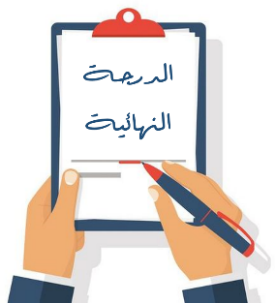 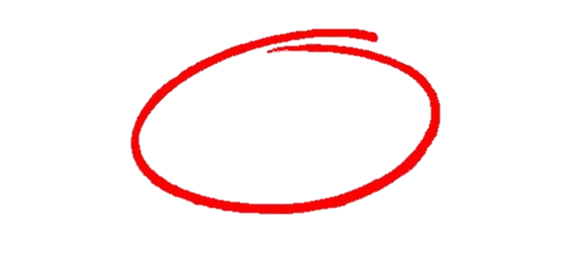 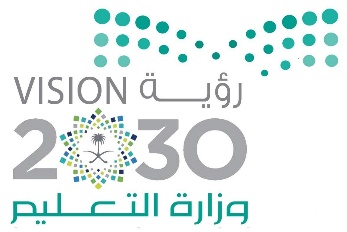 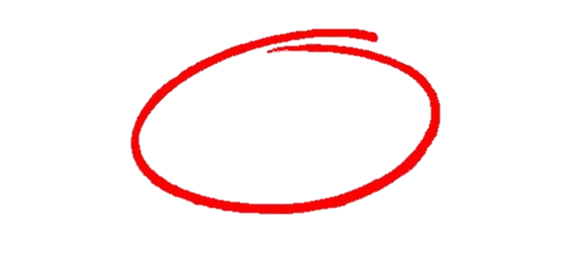 اختبار منتصف الفصل الدراسي الثالث مادة مهارات رقميةللصف السادس ابتدائي للعام الدراسي 1445 ه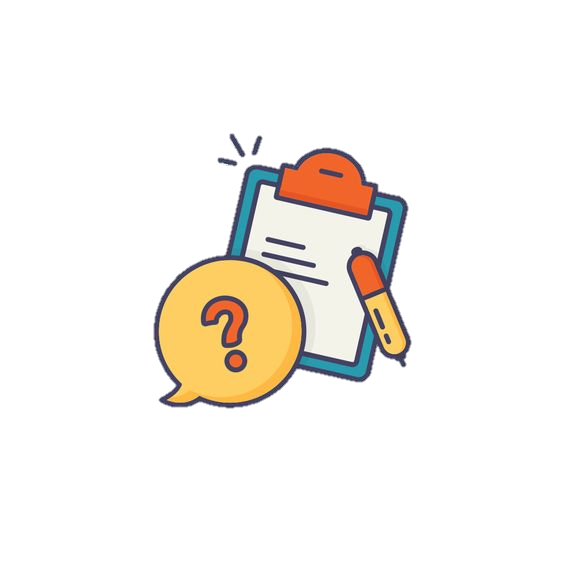 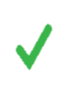 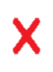 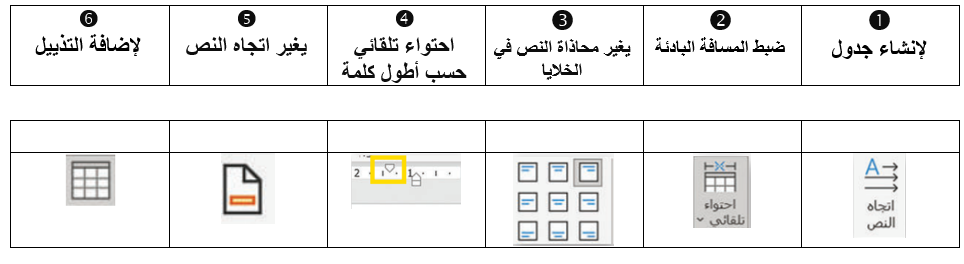 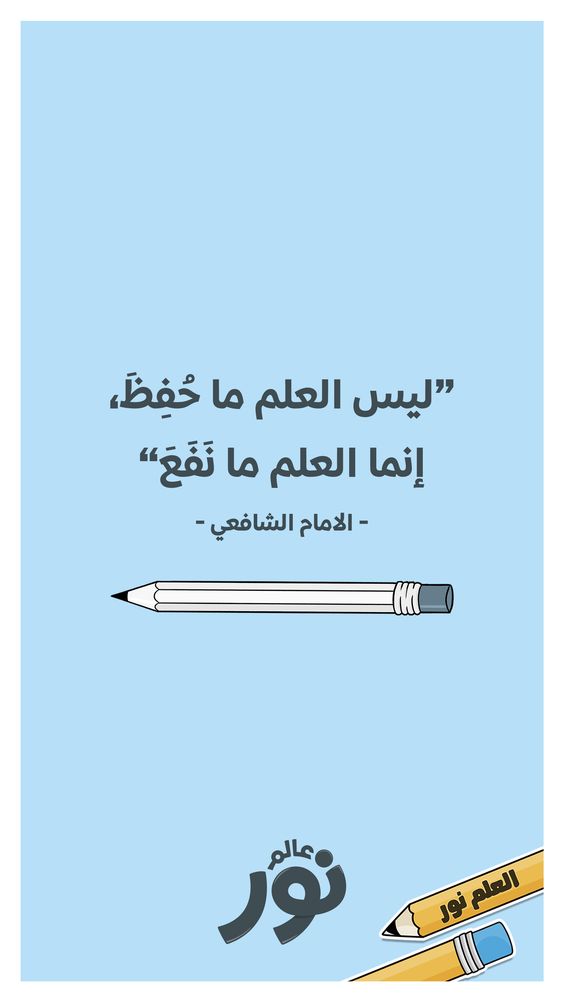 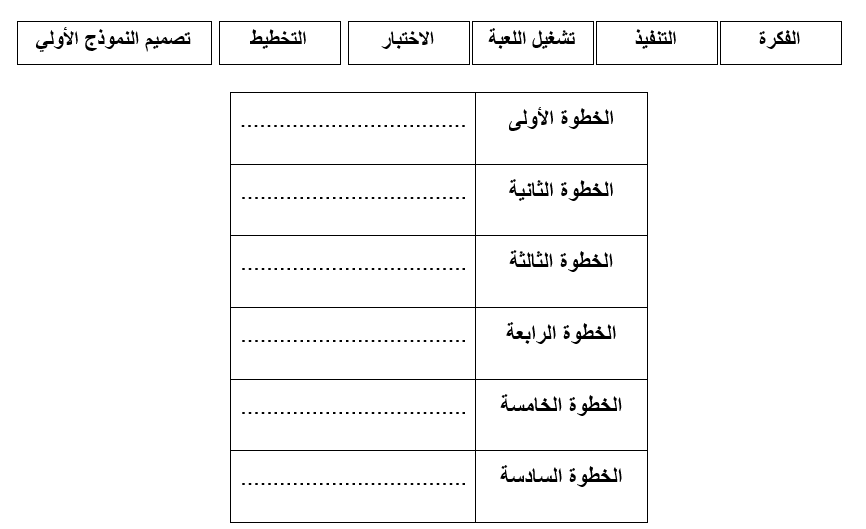 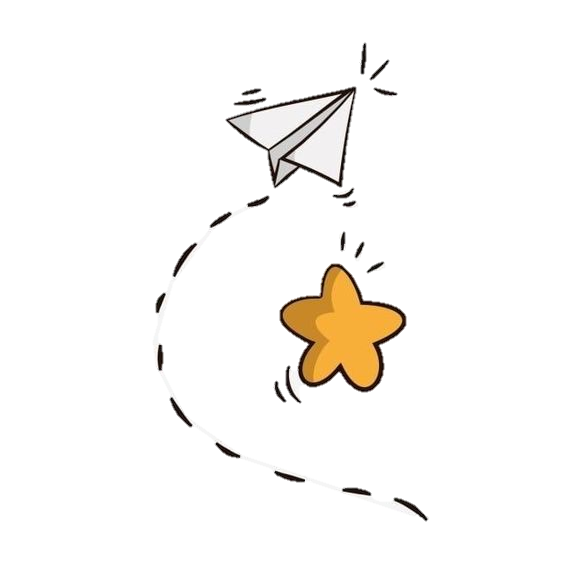 انتهت الاسئلةدعواتي لكن بالتوفيق والنجاح المعلمة: حنان الغامدي1- يتم إضافة او حذف صف او عمود نختار قائمة.......1- يتم إضافة او حذف صف او عمود نختار قائمة.......1- يتم إضافة او حذف صف او عمود نختار قائمة.......ادراجعرضتخطيط2- يمكن إضافة رمز من قائمة......2- يمكن إضافة رمز من قائمة......2- يمكن إضافة رمز من قائمة......الشريط الرئيسيادراجتخطيط3-يستخدم الزر      ...........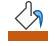 3-يستخدم الزر      ...........3-يستخدم الزر      ...........لتظليل الجدولتغيير اتجاة النصلاستبدال كلمة باخرى4-من المكونات الرئيسية للألعاب:4-من المكونات الرئيسية للألعاب:4-من المكونات الرئيسية للألعاب:اللاعبالتنفيذاهداف اللعبة5-من طرق العرض الافتراضية لبرنامج مايكروسوفت الوورد:5-من طرق العرض الافتراضية لبرنامج مايكروسوفت الوورد:5-من طرق العرض الافتراضية لبرنامج مايكروسوفت الوورد:المسودةوضع القراءةتخطيط الطباعةللبحث عن كلمة واستبدالها نختار (استبدال) من تبويب الشريط الرئيسي.يقع الرأس (Header) في أسفل النص الرئيس في الصفحة.في مايكروسوفت وورد نستطيع تحويل النص إلى عمودين أو اكثر. يستخدم الزر   لانشاء جدول في المستند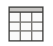 لبدء صفحة جديدة وفصلها عن الصفحة السابقة نستخدم (فاصل صفحة).